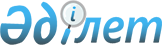 О разработке проекта межгосударственной программы "Евразийский электробус"Распоряжение Совета Евразийской экономической комиссии от 12 декабря 2023 года № 48.
      1. Одобрить предложение Министерства промышленности Республики Беларусь о разработке проекта межгосударственной программы "Евразийский электробус" (далее – программа).
      2. Определить Министерство промышленности Республики Беларусь ответственным за координацию деятельности по разработке и реализации программы (далее – ответственный по программе).
      3. Заинтересованным государствам – членам Евразийского экономического союза определить национальных заказчиков-координаторов, участников, а также источники финансирования и направить свои предложения в Евразийскую экономическую комиссию.
      4. Ответственному по программе совместно с заинтересованными национальными заказчиками-координаторами обеспечить разработку проекта программы и представить его для рассмотрения Евразийской экономической комиссией.
      5. Евразийской экономической комиссии представить проект программы для рассмотрения Евразийским межправительственным советом.
      6. Настоящее распоряжение вступает в силу с даты его опубликования на официальном сайте Евразийского экономического союза.
      Члены Совета Евразийской экономической комиссии:
					© 2012. РГП на ПХВ «Институт законодательства и правовой информации Республики Казахстан» Министерства юстиции Республики Казахстан
				
От РеспубликиАрмения

От РеспубликиБеларусь

От РеспубликиКазахстан

От КыргызскойРеспублики

От РоссийскойФедерации

М. Григорян

И. Петришенко

С. Жумангарин

А. Касымалиев

А. Оверчук
